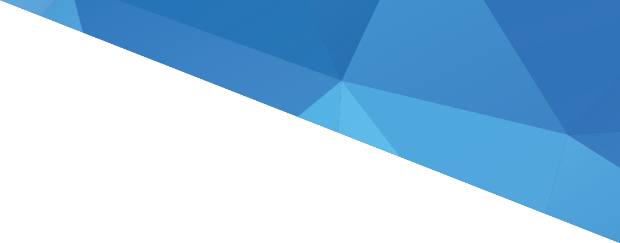 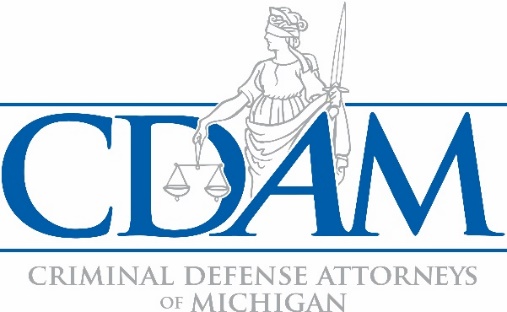 CDAM Criminal Defense
Trial Practice College
Scholarship Deadline: June 12, 2021$1,000 Trial College scholarships will be available from the State Bar of Michigan Litigation Section. Section membership is required. Additionally, $1,000 CDAM scholarships will be available for CDAM members through funds donated to CDAM’s Earl Spuhler Scholarship Fund. Scholarships will be awarded on the following criteria: criminal defense attorneys who handle a substantial number of assigned criminal cases; on the basis of financial need; experience level in criminal and litigation matters; and training experience within the past three years.This application must be completed in full. Mr.  Ms.  Name  		P# Firm  Address City State  Zip Code   County Phone 	E-Mail TYPE OF PRACTICEPrivate Practice 	 	State/County Public Defender 		Federal Defender NUMBER OF TRIALSFelony Jury  		Civil Jury Misdemeanor Jury 	 Bench Trials INDIGENT DEFENSEI Do 	 or I Do Not Accept representation of indigent defendant in criminal matters.PRACTICEPercent Criminal % 		Years in Practice PERCEIVED EXPERIENCE LEVELVery Experienced 		Moderately Experienced 	Inexperienced CDAM TRIAL COLLEGE HISTORYHave you attended CDAM’s Trial College in the past?  Yes 	No TRIAL COLLEGE EXPECTATIONSWhat are your expectation for Trial College? ADDITIONAL TRAININGPlease list other training program you have attended in the past 5 years (law related or other)NAME OF LAW SCHOOL ATTENDED AND YEAR GRADUATEDARE YOU A CDAM MEMBER? Yes 		No ARE YOU A SBM LITIGATION SECTION MEMBER? Yes 		No DESCRIBE YOUR NEED FOR A SCHOLARHIP  Consider me for a partial $1,000 CDAM scholarship. Applicants must be a CDAM member.  Consider me for a partial $1,000 SBM Litigation Section scholarship. Applicants must be a section member.Have you applied for any previous CDAM and/or other Trial College scholarships in the past? Yes 	No Have you received any previous CDAM and/or other Trial College scholarships? Yes   No   If yes, please detail. MANDATORY COMPLETION  I certify that I am not regularly engaged in the prosecution of criminal cases in any court. RETURN THIS APPLICATION TO CDAM BY JUNE 12, 2021Return to CDAM by mail to P.O. Box 279, Davison, MI 48423 or by email at www.CDAMonline.org with the subject line: Trial College Scholarship. Scholarships will be awarded around June 24, 2021. Applicants will be notified shortly thereafter. Contact CDAM at 517-579-0533 for questions.For scholarship recipients, the remainder of tuition is required due by July 2, 2021 due to space limitations of 40 students. Once that number is reached, regardless of the deadline or awarding of a scholarship, no other students will be accepted. (The total cost of Trial College is $1400 for those preferring single occupancy or $1220 for double occupancy.)Ramona Sain, CDAM Executive Director 	 	 	 	 	info@CDAMonline.org 	 P.O. Box 279, Davison, MI 48423 	 	 	 	 	 	517-579-0533 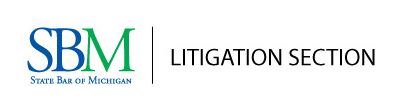 Thanks to the SBM Litigation Section for providing Trial College scholarships.